Aanwezig: Wim Smet, Vera Schagt, Katrien Van Heetvelde, Katrien Aertgeerts, Rein Van Loock, Nancy Pauwels, Dennis Klarenbeek, Marijke Siemons
Verontschuldigd: Johan Rousseau, Jef VerheyenVerwelkoming : voorstellingDennis Klarenbeek : technical sales manager (regio Antwerpen (incl. Waasland), Limburg en Vlaams Brabant). Voorzitter schoolraad en contactpersoon Annuncia kwis (OC) en papa van 1 zoon in het 4de leerjaar
Vera Schagt : vrijwilliger, meerdaagse uitstap, leesmoeder
Marijke Siemons : ouder (dochter 5de leerjaar)
Wim Smet : ouder (3 kinderen : 5de, 3de, Millegem kleuterklas) : statistische berekeningen voor vervaldatum medische geneesmiddelen : Pfizer
Katrien Aertgeerts : leerkracht 5de leerjaar
Nancy Pauwels : directeur sinds 1/09/2018(was voorheen reeds 3 jaren directeur op GVBS De Kleine Jacob)Katrien Van Heetvelde : zorg vierde en vijfde leerjaar
Rein Van Loock : zorgjuf en beleidsondersteuningWerking schoolraad : Toch verplichtEr wordt gesuggereerd om de schoolraad 3x per jaar(elke trimester één keer) te laten doorgaan.  Dit is anders dan het voorbije jaar.  Er werd toen enkel vergaderd wanneer er puntjes op de tafel lagen. Er worden een aantal data vastgelegd voor de volgende vergaderingen:27 maart 2019: 19u305 juni 2019: 19u30Er wordt eveneens aangegeven om op het oudercomité een uitnodiging te formuleren of er ouders zijn die een suggestie, een vraag, een thema, een bedenking hebben en deze willen formuleren naar de schoolraad toe.  Na bespreking op de schoolraad kan dit worden teruggekoppeld aan het oudercomité.We moeten in opvolging voorzien.  Nancy zal op de nieuwsbrief een stukje tekst formuleren omtrent oudercomité en schoolraad.  Wat betekenen deze organen en wat is het verschil tussen beiden?  Bovendien zal Nancy reclame maken voor zowel oudercomité als schoolraad.  We zoeken immers nog iemand vanuit de lokale gemeenschap.  We zoeken ook nog ouders die willen deelnemen aan de schoolraad.John Maes engageerde zich vroeger voor de schoolraad.  Dennis zal navragen of John nog interesse heeft….VariaWim Smet doet de suggestie om elke ochtend/avond ‘schoolstraat’ te organiseren.  Dit betekent dat de straat dan een tijdje autovrij zou zijn wanneer de school start en stopt.Nancy onderzoekt deze vraag.  Op de volgende vergadering wordt er terugkoppeling gegeven over wat de mogelijkheden kunnen zijn.  Mogelijks is een schoolstraat organiseren deel van een groter project.  Misschien kan er samengewerkt worden met ‘De Knipoog’.Wim Smet geeft eveneens aan dat er in Millegem geen zebrapad is.  Nancy bevraagt de gemeente of er iets kan gedaan worden aan deze situatie.Nancy geeft toelichting over het gewijzigde inschrijvingsdecreet.  Momenteel zijn er heel wat scholen(in de nabije omgeving) die zullen overstappen op een digitaal inschrijvingssysteem.  (zie Stad Antwerpen)  Indien scholen in de nabije omgeving instappen in het digitale systeem zal Annuncia niet kunnen uitblijven.  Op 7 januari gaat er een overlegmoment door met alle scholen uit Ranst, Broechem , Oelegem en Emblem.  Tot voor kort was dit een zeer prangend thema.  Momenteel is er uitstel gegeven vanuit de overheid.  Feit is dat toekomstgericht waarschijnlijk alle scholen met een digitaal systeem zullen moeten werken. Later meer hierover.InschrijvingenEnkele weken geleden : wanneer je kinderen wil weigeren op school dan moet je digitaal aanmeldingssysteem opnemen. Voor 15/1/19 moet het rond zijn. Capaciteit is bepaald op 525 maximum. Stel dat we zeggen (stop op zoveel kinderen per klas dan verplicht digitaal aanmeldingssysteem). Als de randgemeenten vol zijn en die doen dat wel en wij niet dan zijn we verplicht ze aan te nemen.Deze week gaat Nancy horen of het voor dit jaar is of niet om verplicht een digitaal aanmeldingssysteem te nemen bij weigering kinderen.Broer of zusje en personeel is een voorrang maar andere niet.Pakket aan te kopen = Meld je aan systeem (voorkeur Nancy)BriefwerkGimmeDigitale nieuwsbrieven = korte pijn : alles ineens i.p.v. stapsgewijsOok kijken naar andere scholen.Volgende schoolraad : Woensdag 27/3Woensdag 5/6Datum: 19/12/2018Verslag vergadering“SCHOOLRAAD”!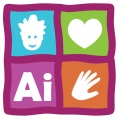 